申請日期 date：      年(Y)     月(M)    日(D)備註Notice：                                                              110.11.24修訂主指導教授須由本校專任助理教授(含)以上之教師擔任，其指導資格及指導研究生總人數限制，依本校「指導教授指導研究生實施要點」規定辦理。Only CMU Assistant Professors (including Associate Professors and Professors) could be the Primary Adviser. The qualification of advisers and the number of graduate students are regulated by “the Guideline of Instructing CMU Graduate Students.”教師指導碩、博士生之總人數(含休學生)，以教授12人、副教授10人、助理教授6人為上限，若有共同指導情形，其指導學生數均分。The total number of graduate students (including those with temporary leave from school) an adviser can have is: 12 people for a Prof., 10 for an Associate Prof., 6 for an Assistant Prof. Students are equally divided to co-advisers if there is any. 申請變更指導教授(含主指導及共同指導)，須經原指導教授及變更後指導教授雙方簽名同意。If a student applies for change of the adviser (including the primary adviser or the co-adviser), s/he needs to get the consent signature of the original adviser and the new adviser. 法規依據：指導教授指導研究生實施要點、教師指導博士生之助學金配套措施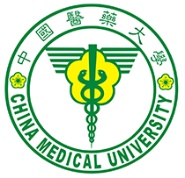 中國醫藥大學China Medical University學位學程 研究生 指導教授同意書Adviser Consent Form學年度/學期        學年度        學期        Academic Year        Semester        學年度        學期        Academic Year        Semester        學年度        學期        Academic Year        Semester系所Institute系所Institute類別Category□首次選定指導教授	Select Adviser First Time□變更指導教授		Change of Adviser □首次選定指導教授	Select Adviser First Time□變更指導教授		Change of Adviser □首次選定指導教授	Select Adviser First Time□變更指導教授		Change of Adviser □首次選定指導教授	Select Adviser First Time□變更指導教授		Change of Adviser □首次選定指導教授	Select Adviser First Time□變更指導教授		Change of Adviser □首次選定指導教授	Select Adviser First Time□變更指導教授		Change of Adviser □首次選定指導教授	Select Adviser First Time□變更指導教授		Change of Adviser 班別
Program□碩士班Master's Program□博士班Doctoral Program□碩士班Master's Program□博士班Doctoral Program_____年級Grade_____年級Grade學號
Student ID學號
Student ID學生簽名Applicant Signature聯絡電話Phone No.聯絡電話Phone No.實驗室安全
Laboratory safety實驗室安全
Laboratory safety□已修畢course completed				□免修course waived
□尚未修習course not yet completed□已修畢course completed				□免修course waived
□尚未修習course not yet completed□已修畢course completed				□免修course waived
□尚未修習course not yet completed□已修畢course completed				□免修course waived
□尚未修習course not yet completed□已修畢course completed				□免修course waived
□尚未修習course not yet completed□已修畢course completed				□免修course waived
□尚未修習course not yet completed研究倫理
Research ethics研究倫理
Research ethics□已修畢course completed
□尚未修習course not yet completed□已修畢course completed
□尚未修習course not yet completed□已修畢course completed
□尚未修習course not yet completed□已修畢course completed
□尚未修習course not yet completed□已修畢course completed
□尚未修習course not yet completed□已修畢course completed
□尚未修習course not yet completed本人同意指導上列研究生進行論文研究，協助其完成畢業論文。I agree that I would advise the applicant to do his/her research study and assist him/her to finish his/her master’s thesis/doctoral dissertation.本人同意指導上列研究生進行論文研究，協助其完成畢業論文。I agree that I would advise the applicant to do his/her research study and assist him/her to finish his/her master’s thesis/doctoral dissertation.本人同意指導上列研究生進行論文研究，協助其完成畢業論文。I agree that I would advise the applicant to do his/her research study and assist him/her to finish his/her master’s thesis/doctoral dissertation.本人同意指導上列研究生進行論文研究，協助其完成畢業論文。I agree that I would advise the applicant to do his/her research study and assist him/her to finish his/her master’s thesis/doctoral dissertation.本人同意指導上列研究生進行論文研究，協助其完成畢業論文。I agree that I would advise the applicant to do his/her research study and assist him/her to finish his/her master’s thesis/doctoral dissertation.本人同意指導上列研究生進行論文研究，協助其完成畢業論文。I agree that I would advise the applicant to do his/her research study and assist him/her to finish his/her master’s thesis/doctoral dissertation.首次選定
Select
First Time校內指導教授Advisor signature 共同指導教授Co-Adviser signature共同指導教授Co-Adviser signature首次選定
Select
First Time學程指導教授Program advisor signature共同指導教授Co-Adviser signature共同指導教授Co-Adviser signature變更後(無者免填)
After Change
(If Any)校內指導教授Advisor signature 共同指導教授. Co-Adviser signature共同指導教授. Co-Adviser signature變更後(無者免填)
After Change
(If Any)學程指導教授Program advisor signature共同指導教授. Co-Adviser signature共同指導教授. Co-Adviser signature單位簽核
Approval Process系所主管
Head of the DepartmentDate:院  長DeanDate:Date: